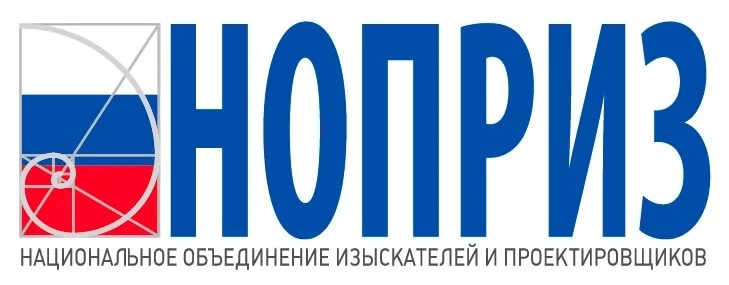 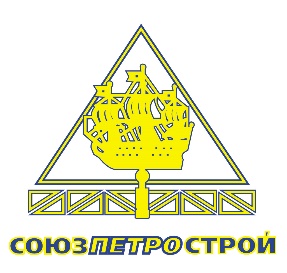 Круглый стол«Независимая оценка квалификаций в сфере архитектурно-строительного проектирования: цели, опыт проведения, пути совершенствования»В рамках подготовки городской XХI практической конференции «Качество строительства и деловой среды в инвестиционно-строительных комплексах Санкт-Петербурга и Ленинградской области»Организаторы:Национальное объединение изыскателей и проектировщиковСанкт-Петербургский Союз строительных компанийДата проведения:	28 июня 2023 годаВремя проведения:	10.00Место проведения:	2-я Красноармейская ул., 4Зал заседаний Ученого совета СПбГАСУПовестка дня (темы могут быть уточнены):1. Идея, цели и задачи независимой оценки квалификации. 2. Кому и когда требуется проходить НОК3. Некоторые проблемы оценки практического этапа НОК.К участию приглашены:Вихров Александр Николаевич, координатор НОПРИЗ по СЗФО;Чусов Сергей Николаевич, заместитель координатора НОПРИЗ по СЗФО, директор Ассоциации "Саморегулируемая организация "Проектировщики Северо-Запада"Вронец Александр Петрович, вице-президент НОПРИЗ; Прокопьева Надежда Александровна, член СПК, заместитель руководителя аппарата НОПРИЗ;Мерзляков Евгений Владимирович, директор департамента развития квалификаций НОПРИЗ;МодераторыЧусов Сергей Николаевич, заместитель координатора НОПРИЗ по СЗФО, директор Ассоциации "Саморегулируемая организация "Проектировщики Северо-Запада";Толдова Ирина Геннадьевна, заместитель директора «Союзпетростроя». Регистрация на мероприятие по ссылкеКонтактное лицо: Ирина Толдова +7 921 323 00 55